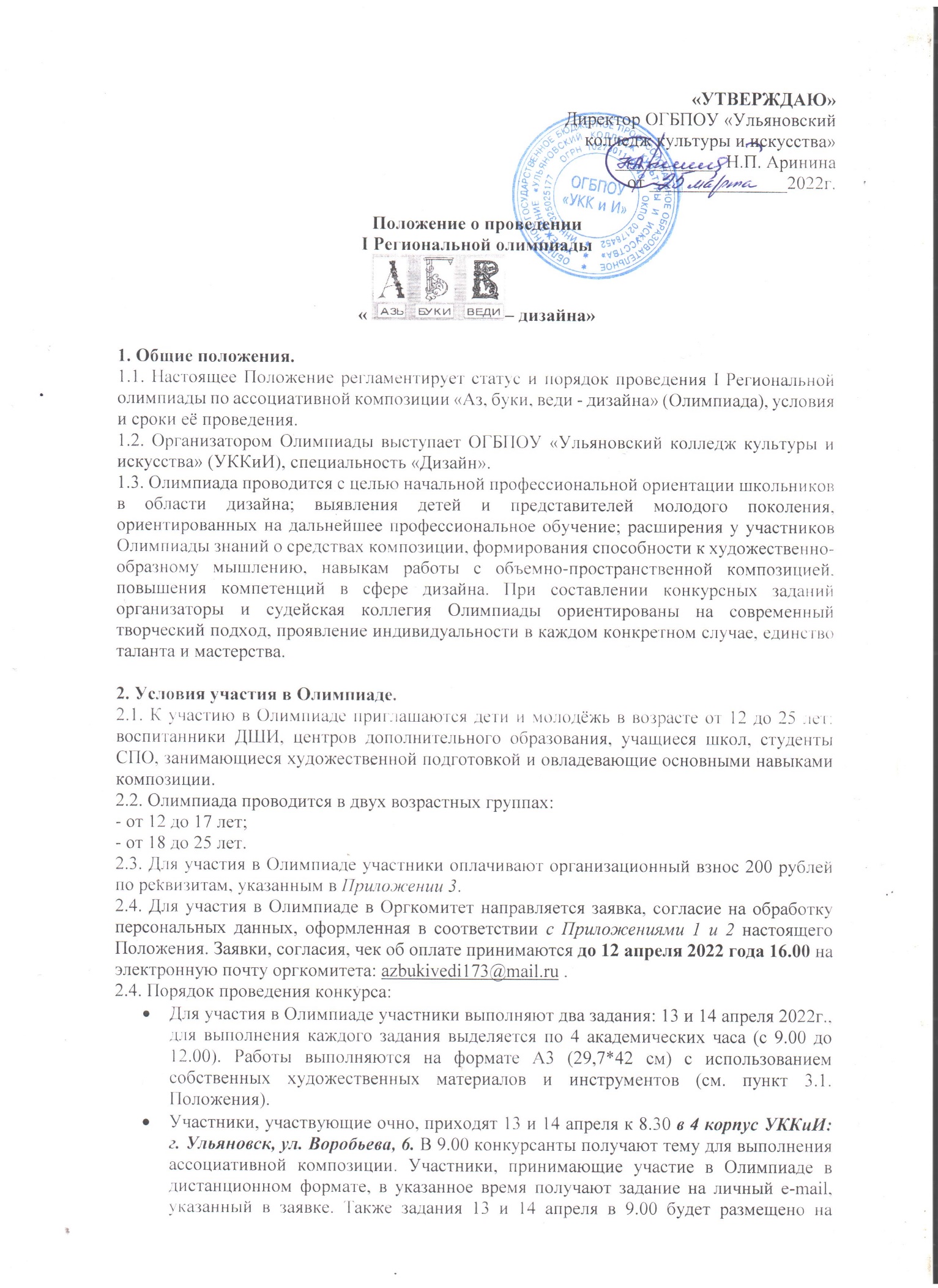 Положение о проведении I Региональной олимпиады« – дизайна»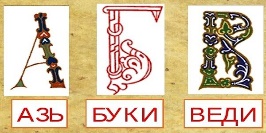 1. Общие положения.	1.1. Настоящее Положение регламентирует статус и порядок проведения I Региональной олимпиады по ассоциативной композиции «Аз, буки, веди - дизайна» (Олимпиада), условия и сроки её проведения.1.2. Организатором Олимпиады выступает ОГБПОУ «Ульяновский колледж культуры и искусства» (УККиИ), специальность «Дизайн». 1.3. Олимпиада проводится с целью начальной профессиональной ориентации школьников в области дизайна; выявления детей и представителей молодого поколения, ориентированных на дальнейшее профессиональное обучение; расширения у участников Олимпиады знаний о средствах композиции, формирования способности к художественно-образному мышлению, навыкам работы с объемно-пространственной композицией, повышения компетенций в сфере дизайна. При составлении конкурсных заданий организаторы и судейская коллегия Олимпиады ориентированы на современный творческий подход, проявление индивидуальности в каждом конкретном случае, единство таланта и мастерства. 2. Условия участия в Олимпиаде.2.1. К участию в Олимпиаде приглашаются дети и молодёжь в возрасте от 12 до 25 лет: воспитанники ДШИ, центров дополнительного образования, учащиеся школ, студенты СПО, занимающиеся художественной подготовкой и овладевающие основными навыками композиции. 2.2. Олимпиада проводится в двух возрастных группах:- от 12 до 17 лет;- от 18 до 25 лет.2.3. Для участия в Олимпиаде участники оплачивают организационный взнос 200 рублей по реквизитам, указанным в Приложении 3.2.4. Для участия в Олимпиаде в Оргкомитет направляется заявка, согласие на обработку персональных данных, оформленная в соответствии с Приложениями 1 и 2 настоящего Положения. Заявки, согласия, чек об оплате принимаются до 12 апреля 2022 года 16.00 на электронную почту оргкомитета: azbukivedi173@mail.ru .2.4. Порядок проведения конкурса: Для участия в Олимпиаде участники выполняют два задания: 13 и 14 апреля 2022г., для выполнения каждого задания выделяется по 4 академических часа (с 9.00 до 12.00). Работы выполняются на формате A3 (29,7*42 см) с использованием собственных художественных материалов и инструментов (см. пункт 3.1. Положения).Участники, участвующие очно, приходят 13 и 14 апреля к 8.30 в 4 корпус УККиИ: г. Ульяновск, ул. Воробьева, 6. В 9.00 конкурсанты получают тему для выполнения ассоциативной композиции. Участники, принимающие участие в Олимпиаде в дистанционном формате, в указанное время получают задание на личный e-mail, указанный в заявке. Также задания 13 и 14 апреля в 9.00 будет размещено на официальном сайте Организатора на главной странице в анонсе https://ukkii.ru/ и на странице ВКонтакте: https://vk.com/club42535560 .С 9.00 до 12.00 участники выполняют задание (4 академических часа). В очном формате – в учебных аудиториях УККиИ, в дистанционном формате – в помещении, которое участник определяет самостоятельно. По окончании времени выполнения задания участники, выполняющие задание в очном формате, сдают свои работы для оценки в оргкомитет. Участники, принимающие участие в дистанционном формате, до 12.30 присылают фотографии работ; работы, высланные позже, оцениваться не будут.   3. Технические условия выполнения.Задание №1, 13 апреля 2022г., «Создание абстрактно-ассоциативной композиции». Материалы для выполнения работ: бумага формат А3 (размер 29,7х42 см), бумага для эскизов, карандаш, акварель, гуашь, и др. Техника выполнения: цветная графика. Задание первого этапа Олимпиады заключается в создании абстрактной композиции, для выражения и передачи зрителю определенной мысли, идеи и настроения. Тема задания объявляется непосредственно перед выполнением задания. См. Приложение 4.Задание №2, 14 апреля 2022г., «Объемно-пространственная ассоциативная композиция». Материалы для выполнения работ: бумага формат А3 (размер 29,7х42 см), бумага для эскизов, тушь, карандаши простые, чертежные инструменты (циркуль, линейка, транспортир), линнер и т.п. Техника выполнения: черно-белая графика. Задание второго этапа Олимпиады заключается в создании композиции на основе сочетании геометрических фигур и производных от них, например, линия, сектор, дуга и т.п. Композиция должна соответствовать образному представлению объекта выданной темы. Задание выполняется через графические приемы: линия и пятно. См. Приложение 4.4. Критерии оценивания работ:- уникальность, осуществляется проверка на плагиат; - качество исполнения, осмысленный подход к поставленной задаче; -  способность генерировать визуальные образы; -  целостность и законченность композиции; - оригинальность и выразительность композиционного решения; - чувство цвета и формы; - понимание основ колористики композиции и формирования образной модели с использованием графики.5. Подведение итогов Олимпиады.5.1. Для оценивания работ формируется судейская коллегия, в состав которой входят члены союза художников РФ, творческих союзов и профессиональных объединений в области дизайна, ведущие преподаватели УККиИ специальности «Дизайн», под председательством Мосиной Светланы Владимировны, кандидата педагогических наук, доцента кафедры дизайна и искусства интерьера УлГУ, члена Союза дизайнеров России.5.2. В рамках Олимпиады в каждой возрастной группе определяются победители по возрастным категориям, которые награждаются дипломами 1-3 степеней. На усмотрение судейской коллегии может быть учреждено звание ГРАН-ПРИ. 5.3. Руководители (педагоги-наставники) победителей также награждаются Дипломами.5.4. Все остальные участники получают сертификаты.5.5. Наградные материалы готовятся в электронном виде и рассылаются на указанные в заявках e-mail участников. 5.6. Оценка работ судейской коллегией Олимпиады осуществляется с 14 по 19 апреля 2022г.5.7. Информация об итогах Олимпиады размещается 20 апреля 2022 г. на официальном сайте УККиИ: https://ukkii.ru/, на официальной странице ВКонтакте: https://vk.com/club42535560 .5.8. Рассылка подтверждающих документов осуществляется в период до 27 апреля 2022г.6. Оргкомитет Олимпиады. 6.1. В обязанности оргкомитета Олимпиады входит организационное сопровождение, контроль за легитимностью и качеством работы судейской коллегии, соблюдением процедуры и сроков проведения Олимпиады.6.2. Члены оргкомитета Олимпиады: ведущие преподаватели специальности «Дизайн», методисты УККиИ.6.3. Контакты оргкомитета Олимпиады: заявки и выполненные работы направляются на почту azbukivedi173@mail.ru; дополнительная информация по телефону: 8 (8422) 27-93-85 (Татьяна Александровна), 27-94-96 (Татьяна Алексеевна).	Приложение 1ЗАЯВКА НА УЧАСТИЕ В I РЕГИОНАЛЬНОЙ ОЛИМПИАДЕПО АССОЦИАТИВНОЙ КОМПОЗИЦИИ13-14 апреля 2022Приложение 2.Согласие на обработку персональных данных.Согласен (на) на обработку персональных данных ________________________________________,                                                                                                              ФИО участникапредусмотренных в рамках участия в I региональной Олимпиаде по ассоциативной композиции «Аз, буки, веди - дизайна» в порядке, установленном Федеральным законом от 27 июля 2006 г. N 152-ФЗ «О персональных данных». Настоящее согласие предоставляется также на размещение следующих персональных данных (фамилия, имя, отчество, изображения студента (гражданина) в том числе мои фотографии, а также видеозаписи или произведения изобразительного искусства, в которых есть личное изображение) в сети Интернет на официальном сайте ОГБПОУ «Ульяновский колледж культуры и искусства» - (Собрание законодательства Российской Федерации, 2006, N 31, ст. 3451)._________________/___________                                                              датаДля несовершеннолетних участников согласие подписывает родитель либо законный представитель.(Для руководителя)	Согласен (на) на обработку своих персональных данных, предусмотренных в рамках участия в I региональной Олимпиады по ассоциативной композиции «Аз, буки, веди - дизайна» в порядке, установленном Федеральным законом от 27 июля 2006 г. N 152-ФЗ «О персональных данных». Настоящее согласие предоставляется также на размещение следующих персональных данных (фамилия, имя, отчество, изображения студента (гражданина) в том числе мои фотографии, а также видеозаписи или произведения изобразительного искусства, в которых есть личное изображение) в сети Интернет на официальном сайте ОГБПОУ «Ульяновский колледж культуры и искусства» - (Собрание законодательства Российской Федерации, 2006, N 31, ст. 3451).____________/__________________         Руководитель                                  датаПриложение 3.Реквизиты для оплаты:Областное государственное бюджетное профессиональное образовательное учреждение «Ульяновский колледж культуры и искусства» (ОГБПОУ «УККиИ»)                     Банковские реквизиты: Министерство финансов Ульяновской области (ОГБПОУ «Ульяновский колледж культуры и искусства»)л/с 20255136865Кор. счет 40102810645370000061Расч. счет 03224643730000006801Отделение Ульяновск // УФК по Ульяновской области г. Ульяновск БИК 017308101ИНН 7325025177 КПП 732501001ОГРН 1027301179840КБК 25500000000002130130ОКТМО 73701000В квитанции об оплате необходимо указать назначение платежа: Олимпиада. ФИO участника.Приложение 4. ПРИМЕРЫ РАБОТЗадание №1: Абстрактно-ассоциативная композиция в цветной графике. 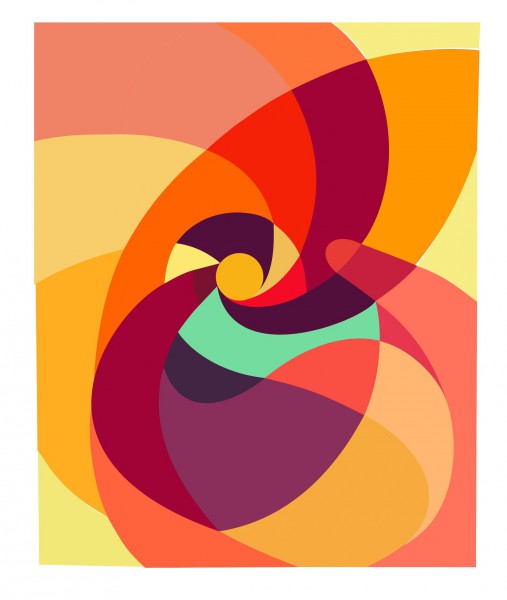 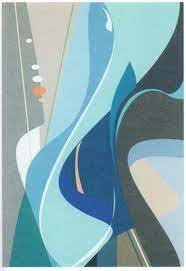 Задание №2: Объемно-пространственная ассоциативная композиция в черно-белой графике.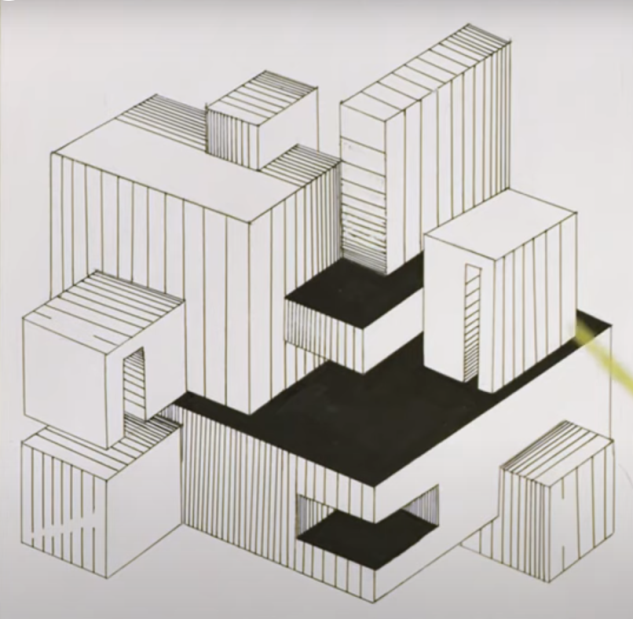 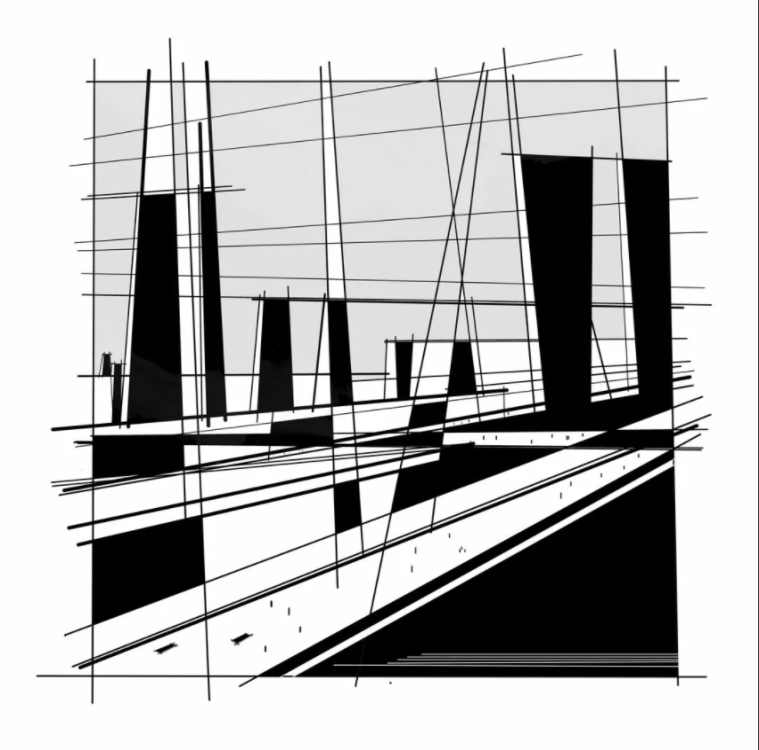 Фамилия ИмяМесто учёбы/работы/другоеКонтактный телефон (мобильный)Личный e-mailВозраст участникаФИО руководителя (если имеется)Контактный телефон руководителя